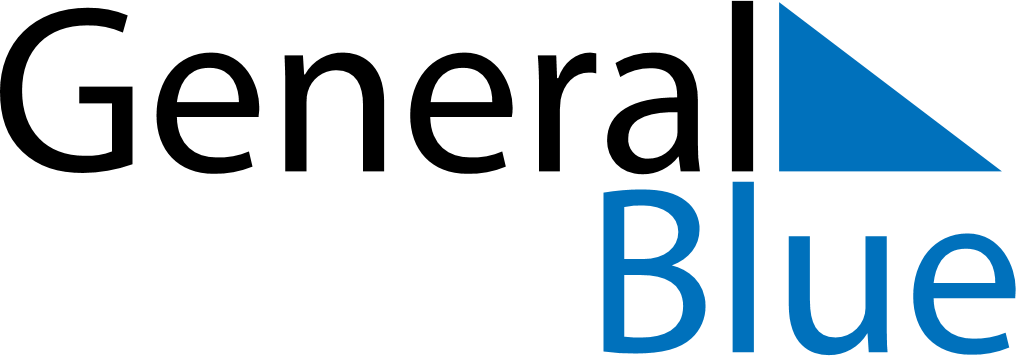 December 2024December 2024December 2024December 2024December 2024December 2024Maladziecna, Minsk, BelarusMaladziecna, Minsk, BelarusMaladziecna, Minsk, BelarusMaladziecna, Minsk, BelarusMaladziecna, Minsk, BelarusMaladziecna, Minsk, BelarusSunday Monday Tuesday Wednesday Thursday Friday Saturday 1 2 3 4 5 6 7 Sunrise: 9:09 AM Sunset: 4:53 PM Daylight: 7 hours and 43 minutes. Sunrise: 9:11 AM Sunset: 4:52 PM Daylight: 7 hours and 40 minutes. Sunrise: 9:12 AM Sunset: 4:51 PM Daylight: 7 hours and 38 minutes. Sunrise: 9:14 AM Sunset: 4:51 PM Daylight: 7 hours and 36 minutes. Sunrise: 9:15 AM Sunset: 4:50 PM Daylight: 7 hours and 34 minutes. Sunrise: 9:17 AM Sunset: 4:50 PM Daylight: 7 hours and 32 minutes. Sunrise: 9:18 AM Sunset: 4:49 PM Daylight: 7 hours and 31 minutes. 8 9 10 11 12 13 14 Sunrise: 9:19 AM Sunset: 4:49 PM Daylight: 7 hours and 29 minutes. Sunrise: 9:21 AM Sunset: 4:48 PM Daylight: 7 hours and 27 minutes. Sunrise: 9:22 AM Sunset: 4:48 PM Daylight: 7 hours and 26 minutes. Sunrise: 9:23 AM Sunset: 4:48 PM Daylight: 7 hours and 25 minutes. Sunrise: 9:24 AM Sunset: 4:48 PM Daylight: 7 hours and 23 minutes. Sunrise: 9:25 AM Sunset: 4:48 PM Daylight: 7 hours and 22 minutes. Sunrise: 9:26 AM Sunset: 4:48 PM Daylight: 7 hours and 21 minutes. 15 16 17 18 19 20 21 Sunrise: 9:27 AM Sunset: 4:48 PM Daylight: 7 hours and 20 minutes. Sunrise: 9:28 AM Sunset: 4:48 PM Daylight: 7 hours and 20 minutes. Sunrise: 9:28 AM Sunset: 4:48 PM Daylight: 7 hours and 19 minutes. Sunrise: 9:29 AM Sunset: 4:48 PM Daylight: 7 hours and 19 minutes. Sunrise: 9:30 AM Sunset: 4:49 PM Daylight: 7 hours and 18 minutes. Sunrise: 9:30 AM Sunset: 4:49 PM Daylight: 7 hours and 18 minutes. Sunrise: 9:31 AM Sunset: 4:49 PM Daylight: 7 hours and 18 minutes. 22 23 24 25 26 27 28 Sunrise: 9:31 AM Sunset: 4:50 PM Daylight: 7 hours and 18 minutes. Sunrise: 9:32 AM Sunset: 4:50 PM Daylight: 7 hours and 18 minutes. Sunrise: 9:32 AM Sunset: 4:51 PM Daylight: 7 hours and 18 minutes. Sunrise: 9:33 AM Sunset: 4:52 PM Daylight: 7 hours and 19 minutes. Sunrise: 9:33 AM Sunset: 4:52 PM Daylight: 7 hours and 19 minutes. Sunrise: 9:33 AM Sunset: 4:53 PM Daylight: 7 hours and 20 minutes. Sunrise: 9:33 AM Sunset: 4:54 PM Daylight: 7 hours and 21 minutes. 29 30 31 Sunrise: 9:33 AM Sunset: 4:55 PM Daylight: 7 hours and 21 minutes. Sunrise: 9:33 AM Sunset: 4:56 PM Daylight: 7 hours and 22 minutes. Sunrise: 9:33 AM Sunset: 4:57 PM Daylight: 7 hours and 24 minutes. 